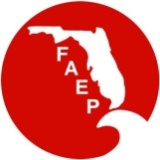 Call – In Number:  605-475-4000 Code:  607028#    Call to Order – Amy Guilfoyle Roll Call – Elva Peppers  Approve June and July 2015 Minutes   Treasurer’s Report – Melissa O’Conner   Secretary’s Report – Elva Peppers   Vice President’s Report – John Lesman    President’s Report – Amy GuilfoyleCommittee UpdatesMembership  - Membership Drive in conjunction with the conference (iPad Mini).  Chapters should act on the Non-renewal list distributed each monthSponsorship – Amy will work on a getting a calendar sponsor for next month.  Mentoring -    Table topic Administrator’s Report – Teri Hasbrouck 840 Current membership at the end of July25 new and 49 renewing members during July (4 of those were expired renewals)116 NAEP members   Old Business 2015 Conference/Board Meeting (Fri 12:30 pm)SW Board of Directors is very interested in hosting the 2016 FAEP Annual Conference with a contract similar to the 2015 Conference.  Lauren will put together some preliminary contract information and provide to Amy prior to the 2015 conference so that an announcement can be made at the 2015 conference. Lauren made a motion that the SW Chapter hosts the 2016 conference.Stephanie seconded the motion.All ayeLocal Chapter calendar of regularly scheduled events: missing TC.Amy prepared and distributed the August calendar but she did not receive meeting information from the TC Chapter.  Third Thursdays seem to be the most popular day for meetings    New Business 2016 Conference LocationAmy was contacted by the Association of Climate Change Officers and they would like FAEP to announce their Climate Change workshop in South Florida in exchange for sending one person for free.  The consensus was to pass on this offer.   Chapter Discussions Northeast – Stan StokesNorthwest – Amy MixonMeeting tomorrow and upcoming symposium being plannedTreasure Coast – Paul FitzgeraldSouth – Stephanie VorisLuncheon next Wed. on Sustainability and sea level rise.  Had a marlins game and networking event last month.  They are working on their Nov. conference agenda.Tallahassee – Elva PeppersTampa Bay – Tim TerwilligerThis Wed. luncheon at Brio about Brownfields Redevelopment.  Social coming in Sept.  TBAEP has launched their new website.Central – Jennifer Cummings Brownfields discussion for the reuse of industrial properties.  Social coming at Aecom.Southwest  –  Lauren EdingerSW has a social coming up in Sarasota on Aug. 27th.  In Sept. 19th beach cleanup at Sanibel Causeway.  Nov. swamp buggy tour at Sakahatchee for members only due to limited number of seats.   The chapter will run a membership drive that includes a free ticket for the Swamp buggy tour.      Upcoming Meeting – September 25th, 12:30 at the Annual FAEP Conference.Review Action Items (if any) - Elva PeppersAdjournment NameAttendanceProxyAmy Guilfoyle – PresidentMary Gutierrez – Past PresidentJohn Lesman – Vice PresidentMelissa O’Conner – TreasurerElva Peppers – SecretaryBruce Hasbrouck – Parliamentarian Teri Hasbrouck – AdministratorTodd Hodgson – Central ChapterStan Stokes – Northeast ChapterAmy Mixon – Northwest ChapterStephanie Voris – South ChapterLauren Edinger – Southwest ChapterElva Peppers – Tallahassee ChapterTim Terwilliger – Tampa Bay ChapterPaul Fitzgerald – Treasure Coast ChapterCourtney Arena – At Large MemberTodd Hodgson – At Large MemberDebbie Tyson Madden – At Large Member